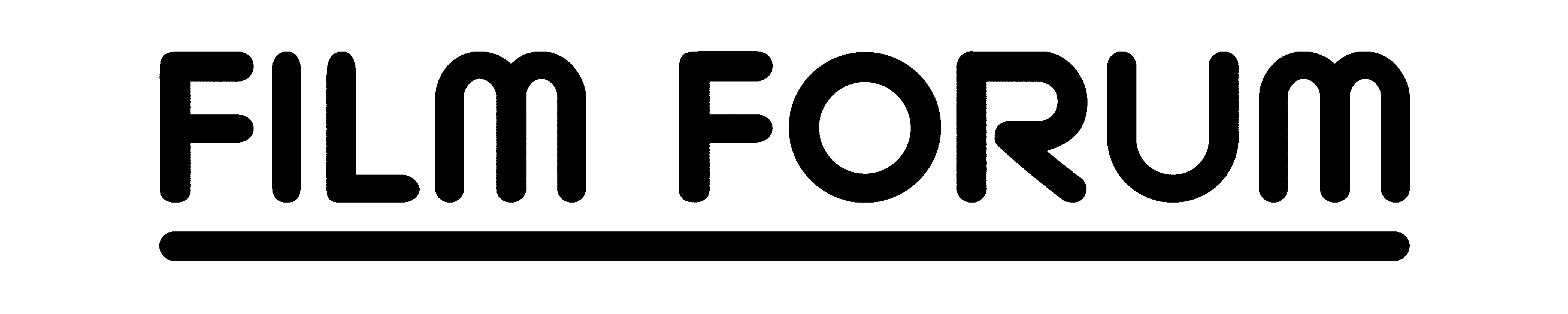 FOR IMMEDIATE RELEASE	August 17, 2012	CONTACT:   Adam Walker, adam@filmforum.org, (212) 627-2035     RADIO UNNAMEABLE, A Portrait of Free-Form Radio Legend Bob Fass,Has US Theatrical Premiere Wednesday, September 19 at Film ForumFilm Forum is pleased to present RADIO UNNAMEABLE, a new documentary by Paul Lovelace and Jessica Wolfson, on free-form radio icon Bob Fass. From midnight until 5 a.m., 5 days a week, his soothing voice was heard over the airwaves on WBAI-FM. Anyone living in NYC in the 1960s and ‘70s who experienced even one night of insomnia remembers that voice. A pioneer of free-form radio, Fass let the talk and music flow all night long, as some of the city slept and some of it followed him to a “Yip-In” at Grand Central Station, the 1968 Chicago Democratic Convention, and a “human fly-in” at JFK airport. An amazing roster of guests – Arlo Guthrie (who introduced Alice’s Restaurant on the show), Allen Ginsberg, Kinky Friedman, Abbie Hoffman, Bob Dylan, Carly Simon – showed up unannounced and unedited. Long before Twitter or Facebook, before shock-jocks and reality TV, before Occupy Wall Street and flash mobs – Bob Fass helped change the face of media and brought the counterculture face to face with the rest of America. RADIO UNNAMEABLE collages archival footage of NYC from this era with tapes from some of Fass’s most memorable programs – emulating its subject’s own commitment to immediacy, honesty and irreverence. Fass’s show, Radio Unnameable, began in 1963. Nearly half a century ago, he created a patchwork free-for-all of music, talk, politics, comedy, live audience response, and much that today is hard to categorize or even describe. You had to have been there. Fortunately, this new movie is the next best thing to having experienced Fass live during his heady early days. Bob Fass continues to be heard on WBAI 99.5FM on Thursdays, from midnight until 3 a.m. RADIO UNNAMEABLE will have a 2-week engagement, September 19 – October 2, at Film Forum (West Houston Street, west of 6th Avenue), with screenings daily at 1:00, 2:45, 4:30, 6:15, 8:00 and 10:00.Bob Fass and the filmmakers are available for interviews.Please contact Adam Walker, 212-627-2035 or adam@filmforum.org“Bob Fass, one of the more famous/notorious personalities in New York media and an icon of free-speech radio… His legacy, and his archives, are as epic as the medium gets. (The film includes) extraordinary archival material and some sparkling footage of New York by d.p. John Pirozzi.”  									– John Anderson, Variety	“A love letter to the radio show hosted by Bob Fass… the man who turned free-form radio           into an art form.” 						– Jon Kalish, Current MagazineRADIO UNNAMEABLE (2012, 87 mins.) Produced and Directed by Paul Lovelace and Jessica Wolfson. Cinematography: John Pirozzi. Editor: Gregory Wright. Original music and illustrations: Jeffrey Lewis.  USA.  Press screenings:  Tuesday, September 4 at 11 a.m.                          Both screenings will be held                              Wednesday, September 12 at 11 a.m.                             at Film Forum.RSVP: Adam Walker, adam@filmforum.org, (212) 627-2035.For downloadable photos and press notes, go to:www.filmforum.org/press